Dokumentation Ausschreibung Erntetechnik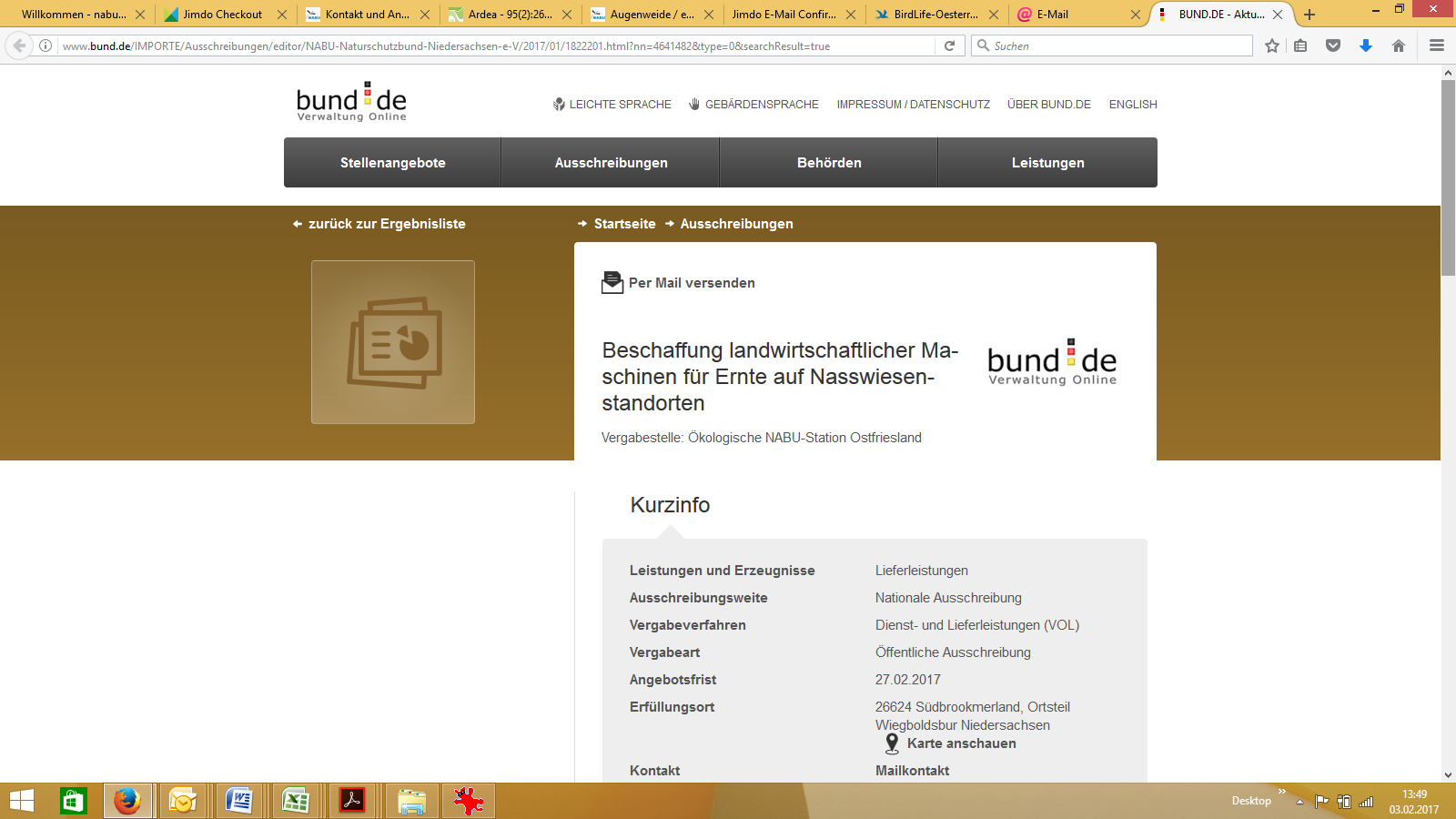 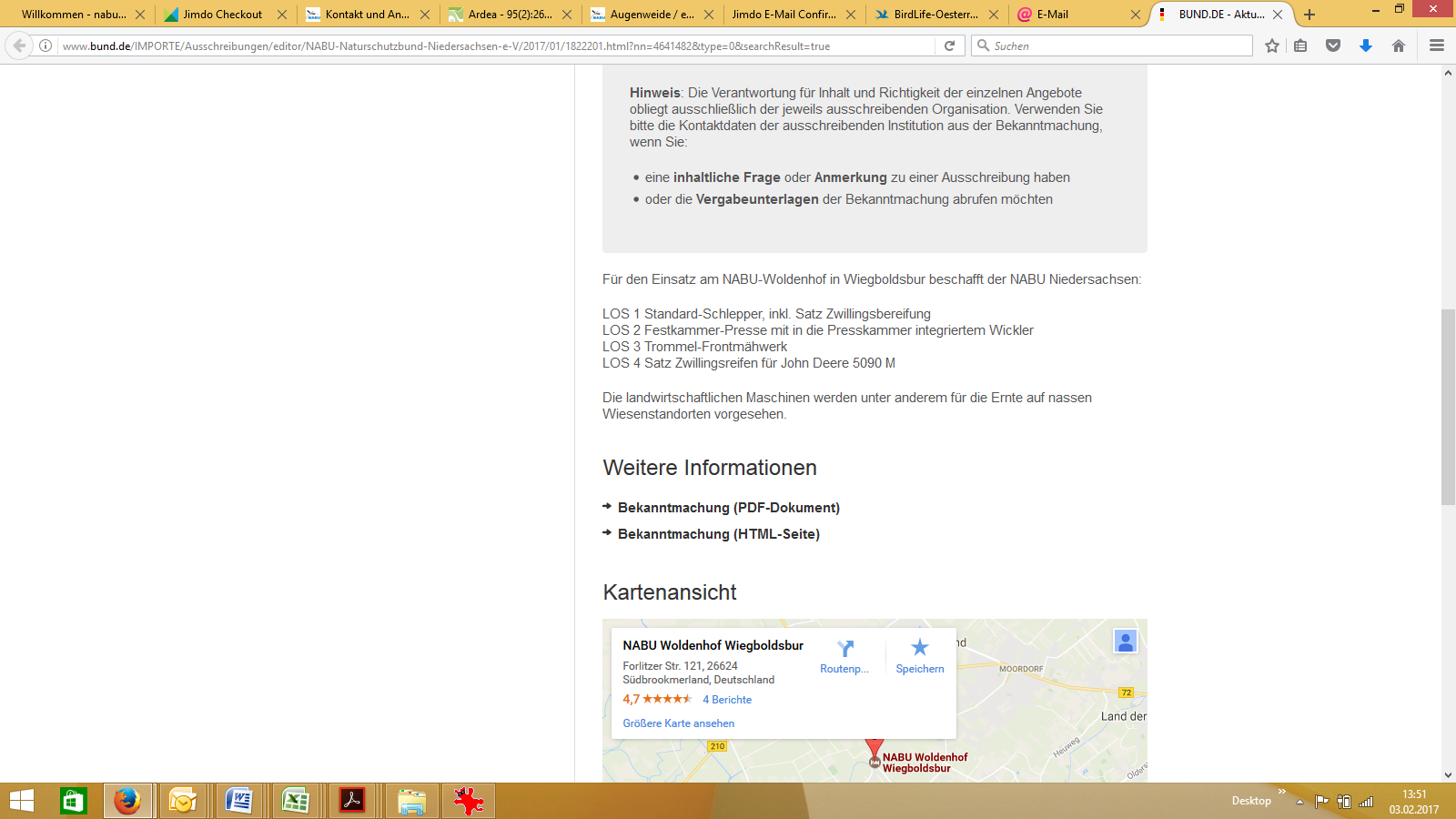 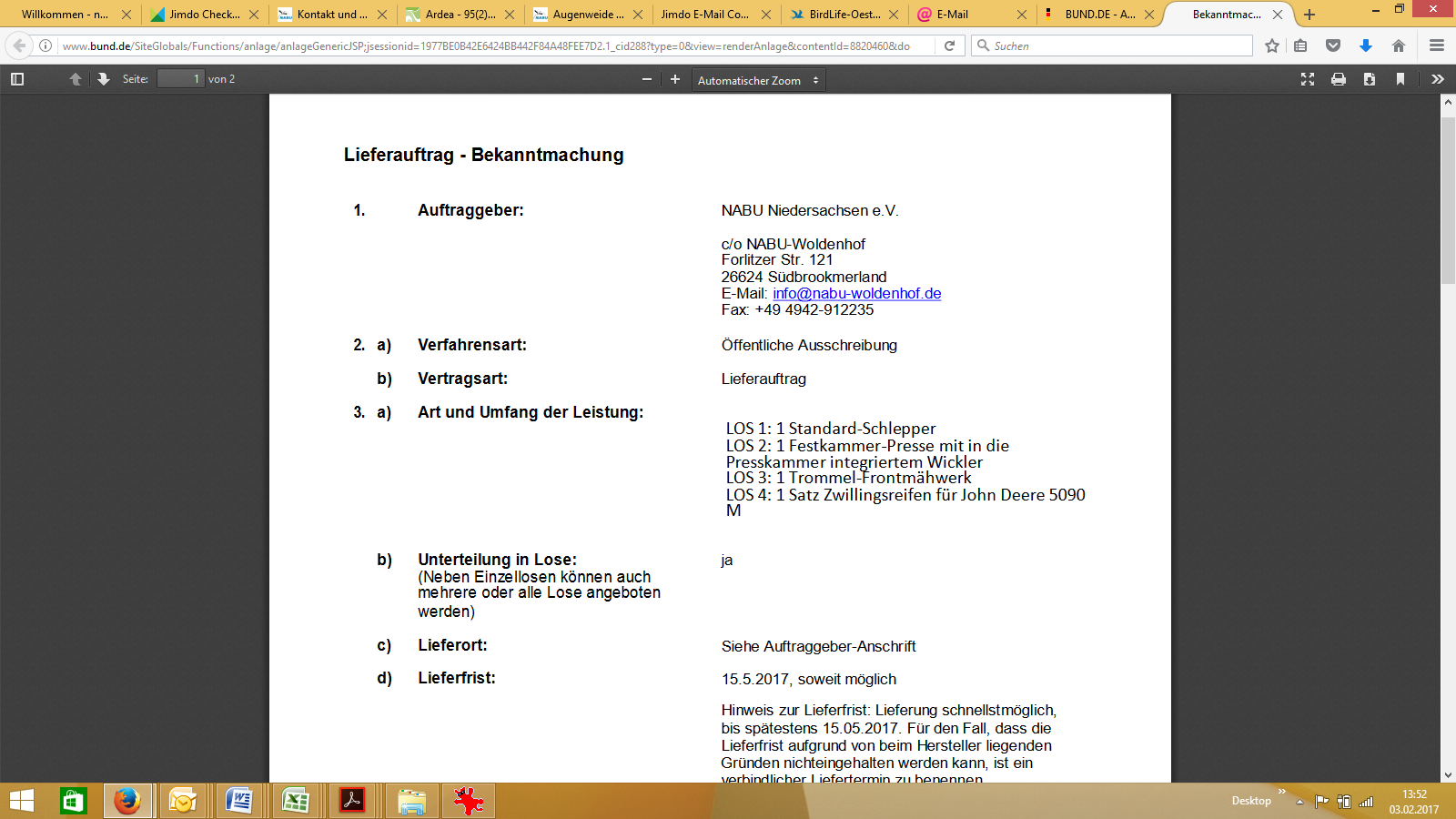 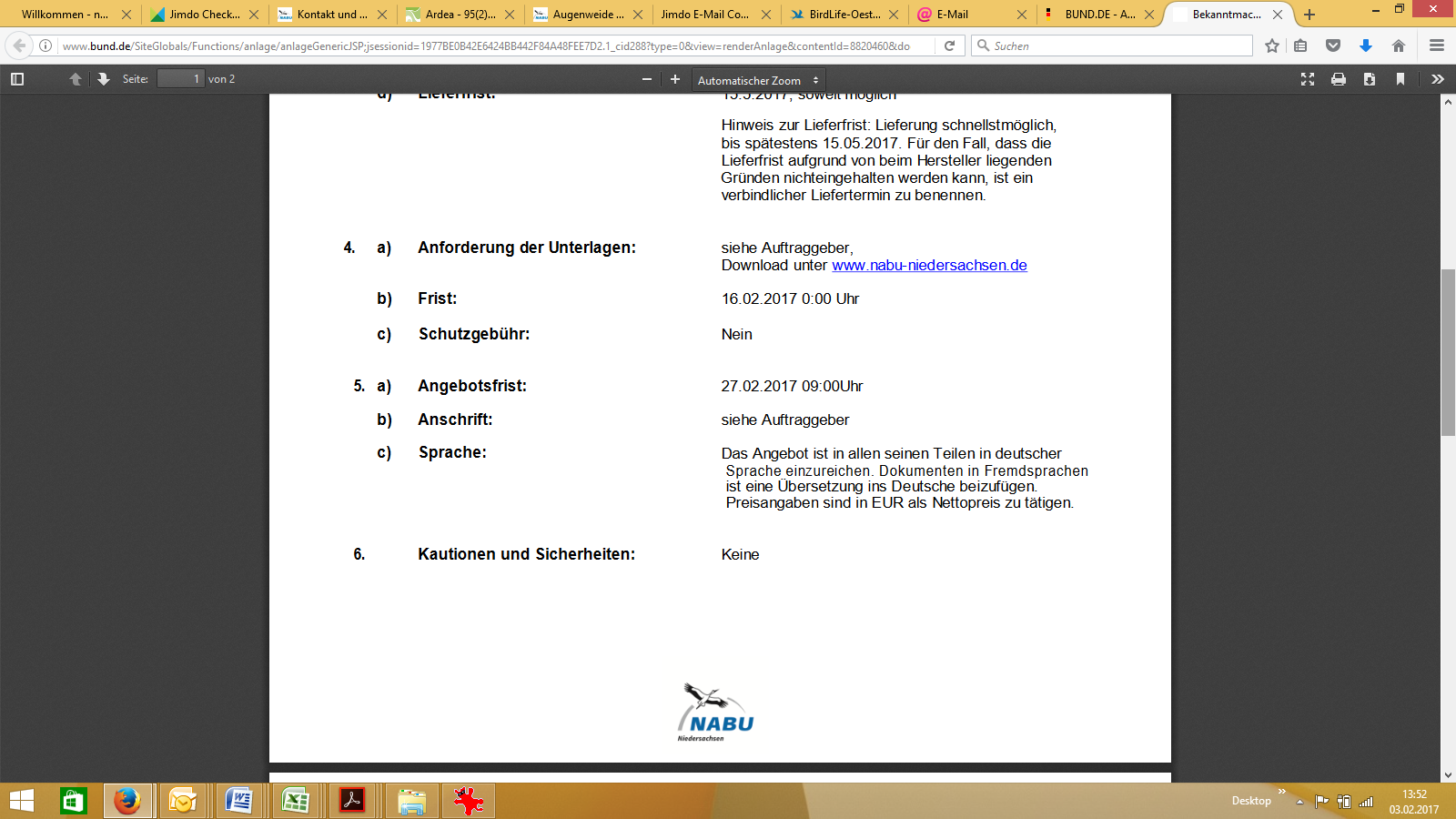 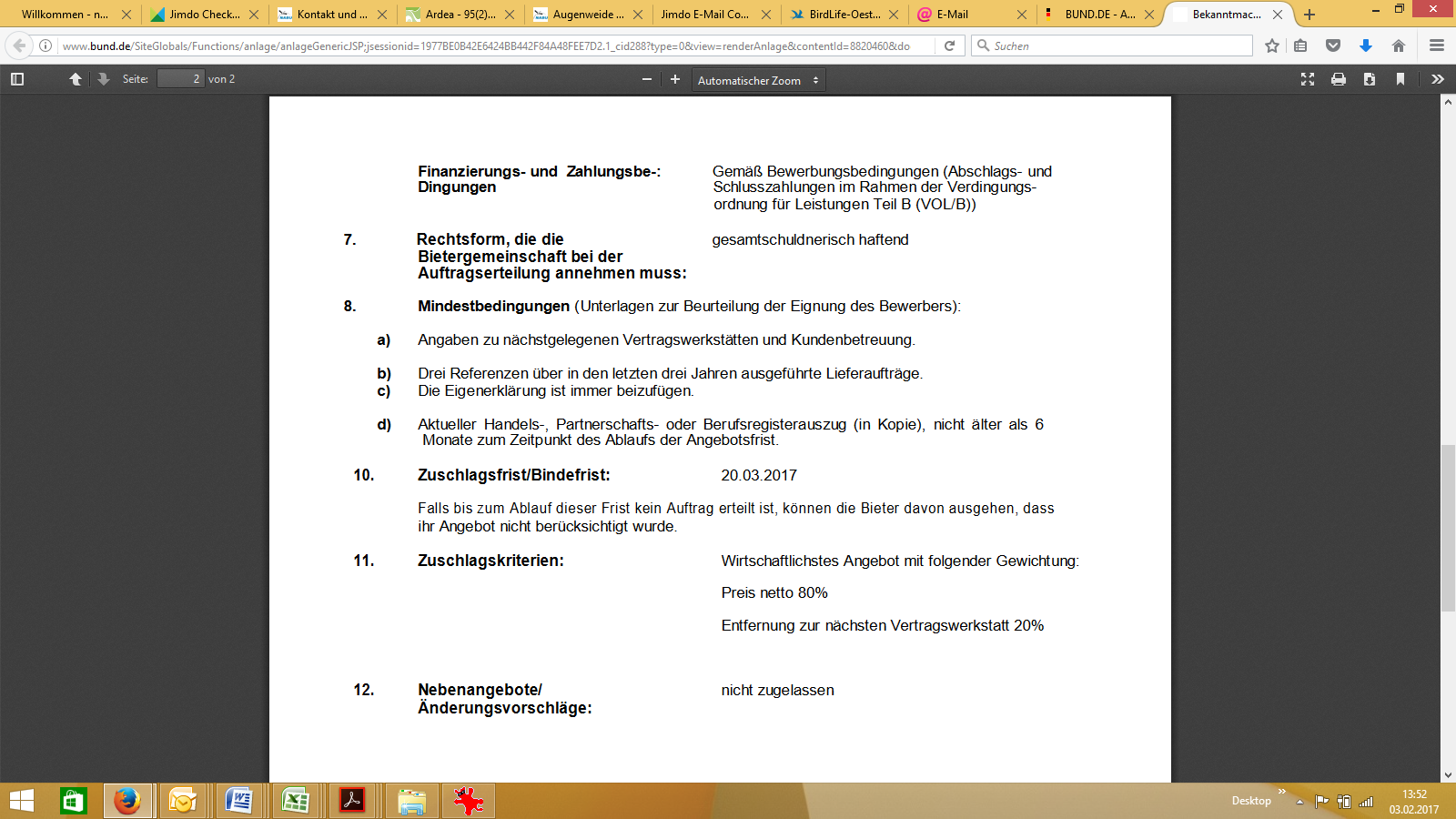 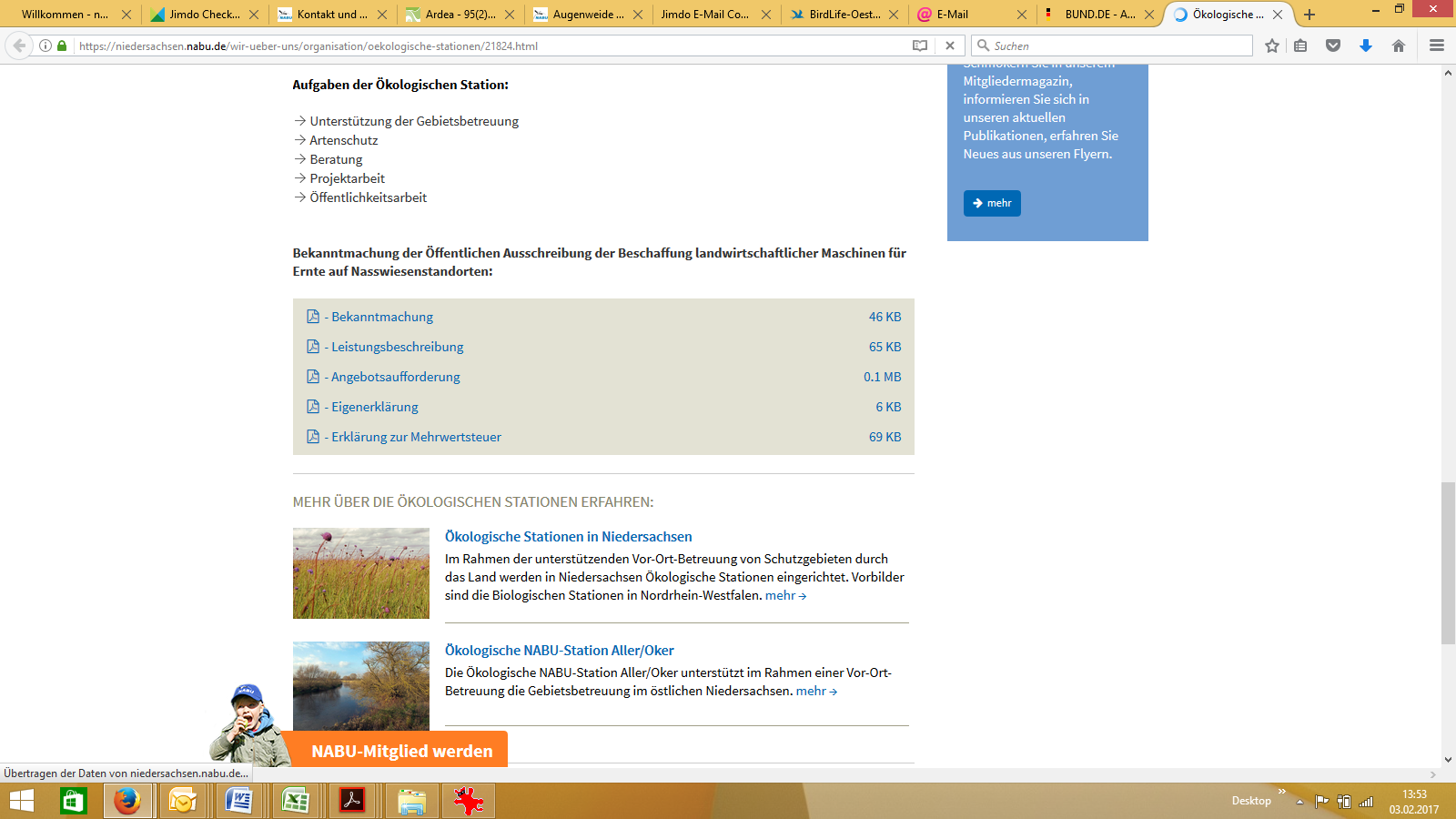 